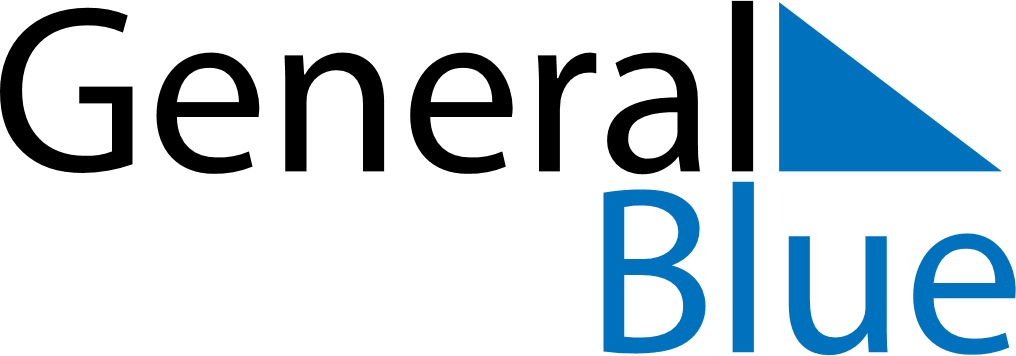 May 2028May 2028May 2028May 2028South SudanSouth SudanSouth SudanSundayMondayTuesdayWednesdayThursdayFridayFridaySaturday12345567891011121213Feast of the Sacrifice (Eid al-Adha)1415161718191920SPLA Day212223242526262728293031